П О С Т А Н О В Л Е Н И Е	В соответствии с Решением Городской Думы Петропавловск-Камчатского городского округа от 31.10.2013 № 145-нд «О наградах и почетных званиях Петропавловск-Камчатского городского округа»,     Постановлением Главы Петропавловск-Камчатского городского округа от 31.10.2013 № 165 «О представительских расходах и расходах, связанных с приобретением подарочной и сувенирной продукции в Городской Думе Петропавловск-Камчатского городского округа»,       ПОСТАНОВЛЯЮ:за добросовестный труд, активную гражданскую позицию, заслуги в общественной деятельности и в честь профессионального праздника – День Российской печати объявить Благодарность Главы Петропавловск-Камчатского городского округа Москвичёвой Людмиле Сергеевне, индивидуальному предпринимателю.ГлаваПетропавловск-Камчатскогогородского округа                                                                           К.Г. Слыщенко 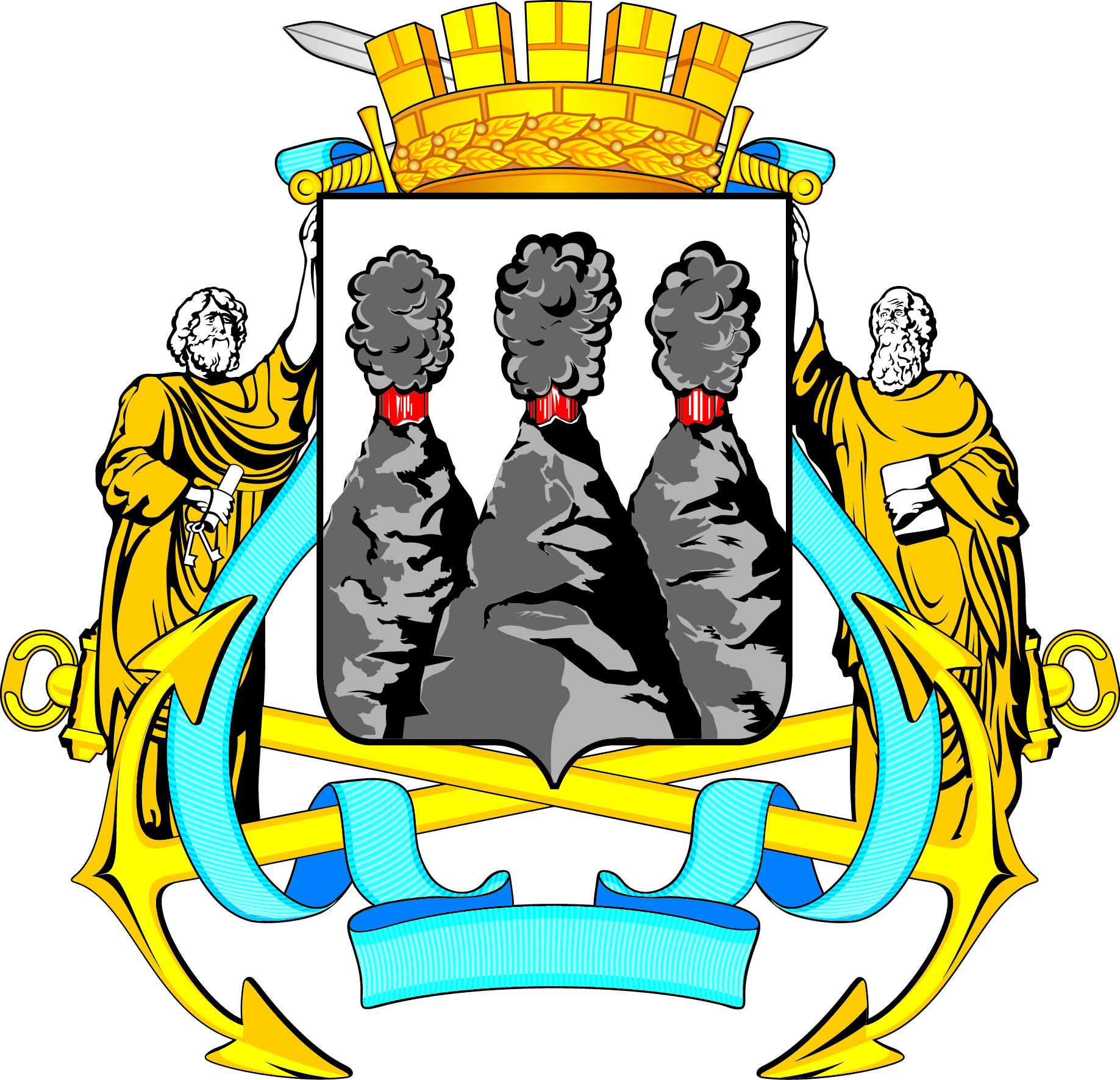 ГЛАВАПЕТРОПАВЛОВСК-КАМЧАТСКОГОГОРОДСКОГО ОКРУГАот  14.01.2016  №  4Об объявлении Благодарности Главы Петропавловск-Камчатского городского округа Москвичевой Л.С.